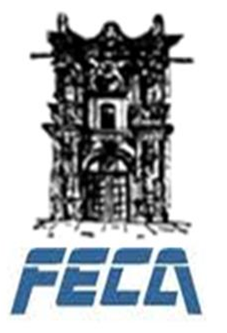 Gestión del Emprendimiento Social en las UniversidadesMesa:   Vinculación Social de la Educación Superior                                                  Autores:  	Hortensia Hernández Vela   						Melchor Velázquez Reyes						Cesar Iván Ponce Telles Universidad Juárez del Estado de DurangoOctubre 2017Gestión del Emprendimiento Social en las UniversidadesResumenLas universidades no pueden aislarse, ni pueden  eludir la responsabilidad  que les corresponde en relación a la solución de los problemas de la sociedad en que se desenvuelven, plantear alternativas, realizar acciones y formar hombres y mujeres comprometidos y capaces de responder a los desafíos de la problemática social y ambiental del mundo cambiante en que nos desenvolvemos es parte de su misión. Una estrategia para enfrentar estos retos que se ha ido incorporando y  se realiza en numerosas universidades bajo diferentes enfoques, es la del emprendimiento social considerada por algunas como parte esencial de formación y en otras circunscrita a programas de extensión o inexistente.La presente investigación pretende conocer el emprendimiento social de las universidades públicas de la zona centro de México para conocer y clasificar las actividades, programas proyectos y eventos formales que realizan las universidades de la zona centro de México. Palabras claves: Proyecto social, emprendimiento, extensión.Gestión del Emprendimiento Social en las UniversidadesFunción Social de la UniversidadEl discurso de la universidad en relación a su compromiso social ha sido congruente en los últimos 100 años, Carpizo (1979)  “las universidades no pueden ser entidades aisladas y estáticas, son actividad fuerza, instituciones sociales que se encuentran ligadas a las demás actividades e instituciones del país, (y del mundo diríamos hoy) con las cuales interactúan y cuyas condiciones y determinaciones las afectan. Pero al mismo tiempo, cultura ciencia y universidad tienen existencia sobre tales fuerzas y estructuras y sobre la sociedad en su conjunto; se introducen y operan en todos los aspectos, a todos los niveles, en la totalidad de las instancias de la sociedad y contribuyen  a modelarlos y a transformarlos”.Las universidades como microcosmos en el macrocosmos de la sociedad no pueden aislarse, ni pueden  eludir la responsabilidad  que les corresponde en relación a la solución de los problemas de la sociedad en que se desenvuelven.La función social de la universidad es compleja pues resulta de “de la integración de todas las funciones sustantivas que se señalan en sus reglamentaciones” a ejemplo se señala  los fines plasmados en la ley orgánica de la UNAM punto de partida del resto de las universidades públicas en México. (Ortega,)"La Universidad Nacional Autónoma ….tiene por fines impartir educación superior para formar profesionistas, investigadores, profesores universitarios y técnicos útiles a la sociedad; organizar y realizar investigaciones, principalmente acerca de las condiciones y problemas nacionales, y extender con la mayor amplitud posible los beneficios de la cultura".(UNAM,2013)Bajo las condiciones actuales, uno de los mayores desafíos que enfrenta las instituciones de educación superior públicas es  justamente mantener viva y activa esa función social. Esta situación no es especifica del país  Chomsky considera  en relación a Un sistema público de educación (USA) se basa en el principio de que unos se preocupan por otros (Chomsky, 2001),  las universidades  “nos preocupamos por otras personas. Queremos hacer cosas juntos. Nos preocupamos porque el joven de la calle reciba educación. Nos preocupamos de que otros tengan un camino, aunque no lo transiten. Nos preocupa la esclavitud infantil en Tailandia. Nos preocupamos por que una persona mayor pueda comer. Eso es seguridad social. Nos preocupamos por que otros puedan comer. Hay un gran esfuerzo en debilitar todo eso, en tratar de privatizar las aspiraciones para así controlar totalmente a la gente. Privatizando las aspiraciones estaremos completamente controlados. El poder privado va por su propio camino, el resto de las personas tienen que subordinarse a él. Bueno, eso es parte del argumento para atacar el sistema de educación pública, que se está extendiendo rápidamente a las universidades.”Lo peligroso desde el punto de vista de este autor es que “el problema es la estructura tiránica, y como las universidades están tomando ese camino, debes esperar todos esos efectos. Y uno de esos efectos, en cierta forma yo creo que el más importante, es el debilitamiento de la concepción de solidaridad y cooperación. Con relación a lo anterior, Francisco Naishtat en un análisis de la pertinencia de la  función social de la universidad pública, señala el riesgo de responder a los criterios  de otros, pues esa acción puede restringir la libertad de la universidad como fuente de transformación intelectual y social, “ya que puede introducir una normativa adaptativa y conformista en relación con las condiciones sociales e intelectuales dadas”, a hacer solo que otros marcan como prioritario en el tiempo y lugar que lo demandan.Plantear alternativas para responder a la problemática social que enfrentamos función de la universidad y este sentido las estrategias implementadas son opciones que se dan paralelamente pero que se suman como un todo dentro de las actividades de la universidad.Programas y Proyectos  SocialesLa palabra proyecto habita un territorio pautado por la idea de tránsito; vincula las temporalidades de pasado, presente y futuro. El término proyecto remite siempre a un futuro imaginado desde una situación presente. Conlleva una determinada representación de una situación nueva respecto a la situación de partida, la cual será posible fruto de determinadas acciones concebidas y organizadas a tales fines. El proyecto es entonces el medio para concretar una idea, para transformar una realidad. Podríamos decir que el proyecto es el camino que recorremos desde que imaginamos la situación nueva hasta que la vemos realizada. Un proyecto es entonces, en primera instancia, organización de la voluntad de cambio.Técnicamente, y a modo de síntesis, podríamos definir a los proyectos sociales como: un conjunto de acciones desarrolladas en un tiempo y espacio determinado, y emprendidas en modo articulado combinando la utilización de diferentes recursos (humanos, técnicos, materiales) en función del logro de determinado objetivo previamente estipulado, el cual  se justifica por la existencia de una determinada situación-problema que se quiere transformar.(Ander-Egg y Aguilar: 2005)La expansión de los proyectos sociales ha generado en ocasiones una burocratización de los mecanismos de construcción de proyectos, al tiempo que han proliferado los“especialistas” en el arte de presentar proyectos (especialistas en las formulaciones que no siempre lo son en las intervenciones). Es importante revitalizar el proceso de construcción de proyectos, siendo a la vez rigurosos y creativos, buscando el mejor modo de organizar acciones transformadoras. Voluntad de cambio sin proyecto es espontaneísmo y acción ciega. Proyecto sin voluntad de cambio es reproducción burocratizada de una práctica estéril.La realización de proyectos o programas sociales emerge desde una política social  que debe dar cabida a este tipo de actividades en la universidad es evidente dentro del discurso el apoyo a estas iniciativas pero escasamente se dan las orientaciones sobre qué problemas sociales priorizar y las principales vías y/o límites para la intervención que la política plantea. Los programas y proyectos sociales, se enmarcan en una política, de la que constituyen su traducción operacional, vía la asignación de recursos que permite su implementación.Para la CEPAL un proyecto social es la unidad mínima de asignación de recursos, que a través de un conjunto integrado de procesos y actividades pretende transformar una parcela de la realidad, disminuyendo o eliminando un déficit, o solucionando un problema. (Cohen,)Un proyecto social debe cumplir las siguientes condiciones:Definir el, o los problemas sociales, que se persigue resolver (especificar cuantitativamente el problema antes de iniciar el proyecto).Tener objetivos de impacto claramente definidos (proyectos con objetivos imprecisos no pueden ser evaluados).Identificar a la población objetivo a la que está destinada el proyecto (la que teniendo las necesidades no puede satisfacerlas autónomamente vía el mercado).Especificar la localización espacial de los beneficiarios.Establecer una fecha de comienzo y otra de finalización.Los proyectos sociales producen y/o distribuyen bienes o servicios (productos), para satisfacer las necesidades de aquellos grupos que no poseen recursos para solventar las autónomamente, con una caracterización y localización espacio-temporal precisa y acotada.Sus productos se entregan en forma gratuita o a un precio subsidiado.Un programa social es un conjunto de proyectos que persiguen los mismos objetivos, que pueden diferenciarse por trabajar con poblaciones diferentes y/o utilizar distintas estrategias de intervención.Los proyectos no se definen por la presencia o ausencia de inversión, sino por ser una unidad organizada de gestión que busca solucionar un problema y aun cuando la inversión sea inexistente o marginal, todo proyecto puede y debe ser evaluadoEmprendimiento social en las universidades.En numerosas universidades internacionalmente dentro de las funciones de la universidad  se inscribe en aspectos de emprendimiento social:Formación para el emprendimiento social a través de programas curriculares con créditos.Programas especiales para la formación de emprendedores sociales.Eventos que promueven el emprendimiento social dentro de la comunidad universitaria.Participación en proyectos sociales a través de la acción en programas concretos de emprendimiento social operados por la misma universidad.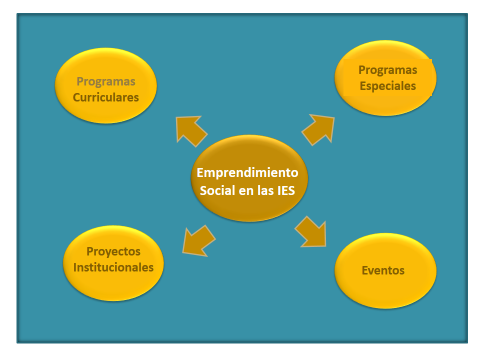 Figura1. Emprendimiento Social en la IESEjemplos del enfoque del emprendimiento social en  las universidades son numerosos normalmente se indican como programas de extensión aunque hay universidades que los consideran parte de su función o misión como muestra se presentan:En relación a proyectos de emprendimiento social de la universidad hay instituciones que han identificado y explicitado el emprendimiento como una de sus actividades e inclusive la señalan como prioritaria, en algunos casos explicitan esta actividad como una acción o un programa permanente o temporal, relacionan sus proyectos o prioridades o dan categorías dentro de las que participan o únicamente señalan los eventos que desarrolla: como ejemplo tenemos para señalar distintos abordajes tenemos:  Universidad de Belmont, USA.;  Queen´s University UK; de la Escuela de Negocios de la Columbia University,  USA, el de la Universidad de Medellín, Co., la Universidad Autónoma de Yucatán,  la Universidad Ibero de México.  Para la Universidad de Belmont, Nashville Tennessee los emprendedores sociales son individuos que buscan soluciones sustentables e innovadoras para los problemas mas apremiantes de la sociedad. En este sentido  los emprendedores sociales necesitan juicio y entendimiento, habilidades y fortaleza tanto como imaginación y reflexión crítica.  Estas cualidades son fomentadas a través del estudio del emprendimiento, estudio de un problema a través de múltiples perspectiva y una amplia reflexión personal sobre objetivos y oportunidades. (Belmont, 2013)Los programas emprendimiento social combinan cursos de negocios con grupos de  enfoques sobre problemáticas sociales integrados  con la experiencia y servicio que caracterizan los emprendedores sociales activos.  Independientemente del enfoque  el estudiante para emprendedor social tiene cinco objetivos principales  que son el corazón de su programa: Etica y valores. Los estudiantes deberán entender los principios éticos de los negocios y para trabajar en la comunidad y deberán demostrar la habilidad para integrar valores en todo el proceso y para adquirir un compromiso responsable  con las comunidades. Los estudiantes  también  deberán de examiner sus propios valores personales y aspiraciones en relación aconsiderar sus objetivo y su futuro como emprendedores sociales.Conjunto de Habilidades   de emprendimiento social. Usando habilidades sofisticadas de comunicación oral y escrita desarrollada a través de la educación general, los estudiates deberán de demostrar competencia en cada una de las siguiente habilidades esenciales para el emprendimiento.1. Valoración de la oportunidad2. formación de equipo, Liderazgo3. Habilidades de negociación4. Uso de habilidades de negocios básicas: organización, desarrollo de recursos, planeación crecimiento,Conocimiento cultural, politico y social. Los estudiantes adquiriran entendimiento sobre los marcos de referencia politicos socials y culturales, y demostraran su habilidad para aplicar este conocimiento para analizar la tematica y problemas y usar este conocimiento en la elaboración de juicios responsables en realción a las situaciónes y problemas presentados.Planeación de proyectos. Los estudiantes deberan ser capaces de desarrollar un conocimiento complete de como crear y utilizar un plan de proyecto que incluya sustentabilidad.Administración y sostenimiento de la iniciativa emprendedora los  estudiantes aprenderán acerca de el único conjunto de habilidades necesarias para guiar un proyecto  a través de periodos de crecimiento y declinaciónProblemática que se aborda: La temática puede ser sobre crecimiento económico, problemática contemporánea, género, clase, inequidad, derechos humanos, justicia social); Etica y cultura, Medio ambiente, globalización.Queen's University Belfast Students In Free Enterprise (Programa ENACTUS Enterpreneurial  Action Us)  es una comunidad de estudiantes, académicos y lideres de negocios comprometidos en usar el poder de la acción del emprendimiento para transformar vidas y formar un mundo sustentable mejor y para ello opera proyectos ya reconocidos institucionalmente.ReBycle: ‎es un proyecto local que genera recursos utilizando como fuente la viejas bicicletas rotas o que nadie quiere  las bicicletas se arreglan y se pintan originalmente el equipo de trabajo  está conformado con personas desempleadas de Belfast que son entrenadas en trabajo práctico adquiriendo experiencia y habilidades. Las bicicletas renovadas y rediseñadas se venden en la zona con una ganancia razonable Hakuna Matata, significa “no preocuparse por el resto de tus días” esto es exactamente  lo que nosotros intentamos hacer. QUBSIFE es una rama externa en Kenia que ayuda a mejorar la calidad de vida de los tres grupos principales. En primer lugar están tratando de ayudar a las víctimas del SIDA para que sean rehabilitadas en su comunidad dando educación y herramientas para ayudarlas a combatir esta enfermedad. Segundo buscan esquemas de apadrinamiento para que los niños puedan estudiar hasta la universidad. Tercero tratan de crear un puente entre musulmanes y cristianos  basado en el modelo de Musical Fusion.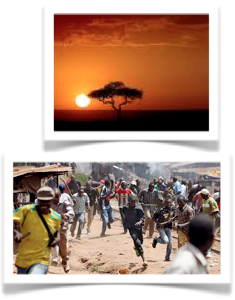 Money+  es un proyecto que intenta ayudar a los estudiantes de educación superior para que se vuelvan financieramente competentes. Motivándolos a que omen control de sus finanzas antes de que tengan dificultades. El proyecto da habilidades financieras prácticas a los estudiantes  universitarios pero también se ha expandido a escuelas post-primarias jóvenes de 16-18 años. 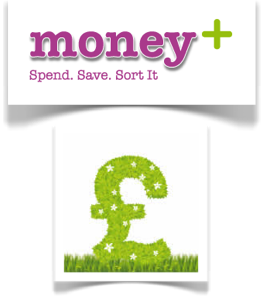 Q-Consult  es un proyecto de consultoría para negocios que ayuda d negocios en apuros a través del equipo de consultoría del SIFE. Este proyecto en particular da la oportunidad perfecta para estudiantes de las carreras de administración economía y contabilidad para que adquieran experiencia y trabajen directamente en negocios.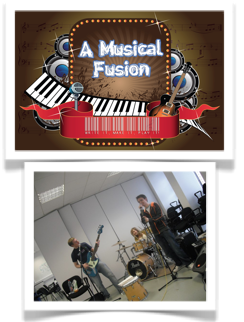 Musical Fusion  es un  proyecto a través de la comunidad que intent juntar gente joven de ambos lados en el norte de Irlanda y los ayuda a incorporarse a la industria de la música. Los jóvenes formarán bandas, recibirán entranamiento musical, asistirán a clases de composición y escritura de canciones para que elaboren y graben sus propias canciones Recibirán también información por profesionales sobre la industria de la música  y aprenderán acerca de productos ventas y mercado de tal manera que puedan vender sus discos . Finalmente las bandas llevan a cabo una batalla de bandas.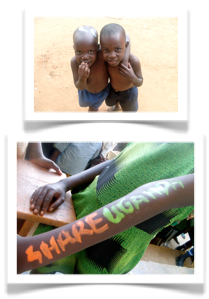 Share Uganda  Se provee a las mujeres de las comunidades en Uganda con recursos y herramientas para comenzar su propia granja de cerdos a los niños con becas enlazadas directamente a Escuelas Primarias de Irlanda la Universidad de Queens en unión con la Nottingham construyen escuelas y centros médicos. Un grupo de estudiantes con sus recursos viaja cada año a Uganda a desarrollar el proyecto donde cada penny donado se aplica directamente.El Programa de Empresa Social  (SEP)  en la Escuela de Negocios de la Universidad de Columbia Business School provee de la estructura necesaria para que los estudiantes conozcan acerca de su papel en los negocios y la sociedad y los prepara en el conocimiento y experiencia para que respondan a los retos del mundo cambiante.El programa ofrece cursos electivos, soporte económico a través de becas de verano y oportunidades de aprendizaje real en programas y proyectos financiados y realiza un evento anual sobre empresa social.La misión del Programa de Empresa social es promover el entendimiento de cómo la administración puede contribuir a la sociedad y al medio ambiente para desarrollar la próxima generación de líderes que van a responder a los desafíos sociales y del medio ambiente.La Universidad Ibero de México.  Premia entre sus egresados a los que desarrollan actividades enfocadas en lograr una mayor justicia y equidad en México promoviendo entre sus alumnos este tipo de proyectos. Que en el año 2012 fueron: El proyecto Iluméxico, el cual introduce sistemas de iluminación basados en energía solar para beneficiar a poblaciones en situaciones de marginación, proyecto ha sido reconocido por la ONU. Proyecto de desarrollo regional con el programa Agua para Siempre, un sistema de regeneración ecológica de cuencas para la obtención de agua. Y a un  un programa de mejoramiento de microempresas que lleva por nombre Fundación ProEmpleo Productivo. 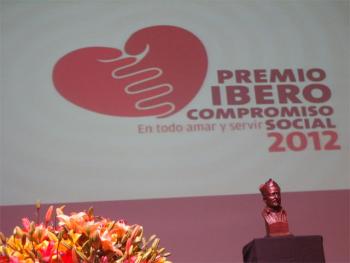 Universidad de Medellin  dentro de los principios básicos de la función de extensión se puede considerar de manera explicita la realización de proyectos  de emprendimiento social  sobre todo en los dos primeros en donde se señala en relación a la Responsabilidad social en donde la extensión como Proyección Social, contribuirá de manera concreta y oportuna a la solución efectiva de los problemas nacionales, al fortalecimiento de la presencia activa de la Universidad en el ámbito regional, municipal y local, y a desarrollar capacidades institucionales para fortalecer la construcción de consensos sociales y acuerdos interinstitucionales en función de dichos propósitos. En esta perspectiva, la Universidad se comprometerá a promover programas y proyectos de iniciativa propia, que respondan estratégica e interdisciplinariamente a las problemáticas sociales, disponiendo recursos para ello de acuerdo a sus posibilidades.  La Función de Extensión expresa una finalidad social y académica en cada una de sus modalidades, sean éstas remuneradas o no, relacionada con la contribución a la comprensión y a la solución de los problemas del país en el orden nacional, regional y local.El Centro Integral de Asesorías y Consultorías CIAC de la Universidad de Medellín adscrito a la Vicerrectoría de Extensión recibió la adjudicación para desarrollar el programa de acompañamiento y capacitación para la promoción y el fortalecimiento de organizaciones y redes sociales En 10 comunas de la ciudad de Medellín. Este contrato de gran importancia para la ciudad lo ejecutará el CIAC, en asocio con las instancias académicas de la Universidad. Además, contará con la participación de estudiantes, egresados y empleados, quienes estarán realizando tareas específicas en los campos de capacitación, logísticas, mercadeo, entre otras. Con este proyecto la Universidad de Medellín ratifica su compromiso con la comunidad y la responsabilidad social que viene promulgando desde siempre a través del fortalecimiento de redes sociales en el departamento de extensión.La Universidad  Autónoma de Yucatán (UADY) en el marco de los programas institucionales de Responsabilidad Social Universitaria y de Revaloración de la Extensión Universitaria con el propósito de contribuir a la transcendencia social de la Universidad, realiza como actividad el diplomado “Proyectos Sociales en Comunidades de Aprendizaje”  con el Objetivo General: Promover, en el marco del Plan de Desarrollo Institucional de la UADY, la construcción de conocimientos y el desarrollo de habilidades y actitudes para diseñar y llevar a cabo proyectos sociales mediante espacios de diálogo, praxis y colaboración entre diferentes actores sociales, , para contribuir tanto a la formación integral de los estudiantes como a la búsqueda de soluciones a los problemas relevantes del estado y la región. La misión de la Coordinación de Actividades de Inclusión Social de la Secretaría de Extensión Universitaria de la Universidad de Cuyo Ar. es la de colaborar en el diseño, gestión y supervisión de las actividades y proyectos de inclusión social, promoviendo la articulación y vinculación de la Universidad con la comunidad y en este sentido realiza una convocatoria anual para la ejecución de proyectos de emprendimiento social en el año 2012 se ejecutaron 38 proyectos.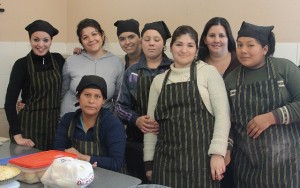 Preguntas de investigación.La diversidad de propuestas y estrategias del emprendimiento social en las universidades aunado a que no en todas se encuentra forma explícita y en nuestras instituciones se confundir con lo que se considera servicio social nos lleva a plantearnos las siguientes preguntas punto de partida de nuestra investigación.¿Existe una política institucional que además del discurso defina prioridades  y asigne recursos para la operación de programas o proyectos sociales?¿Tienen las universidades proyectos de emprendimiento social que las identifiquen?¿Si los tienen cuáles son y a que problemáticas se enfocan?¿Cómo operan los proyectos de emprendimiento social en las instituciones que los tienen?¿Promueven la Universidades  proyectos sociales en las escuelas de administración?¿Existen programas cursos u otro tipo de opciones formales para la capacitación de emprendedores sociales?¿Cómo es el modelo que se utiliza  para el emprendimiento social?¿Existe objetivos organizacionales de formación en emprendimiento social?¿Qué tipo de actividades se  realizan en relación a emprendimiento social en las universidades?¿Diferencias  y similitudes entre las universidades nacionales y los de otros países?Metodología.La investigación se realizará por medio de investigación documental, entrevista a responsables académicos de las escuelas o facultades de las áreas económicos administrativos  y/o de extensión de las universidades públicas de la zona norte- centro del país.La información recabada será registrada y reclasificada para poder obtener información comparable entre las diferentes instituciones.ResultadosIdentificar los programas actividades y acciones de emprendimiento social que realizan las universidades públicas en México.Clasificar los proyectos y acciones que realizan las universidades en pro del emprendimiento socialIdentificar  los programas y acciones que han tenido éxito.Conocer si las escuelas o facultades de las áreas económico administrativas tienen programas de emprendimiento.Proponer estrategias para implementar programas y proyectos de emprendimiento socialEvidenciar la labor del emprendimiento social no visible en la mayor parte de las universidadesBibliografía. Alumni Center and Social Responsibility Center, Bilkent University recuperado el 10 de octubre del 2013 desde http://www.bilkent.edu.tr/bilkent/admin-unit/dos/ssm/tdp.html Carpizo, Jorge (1979) Prólogo en La Universidad Nacional y los Problemas Nacionales Tomo I. (Ed.) UNAM, México. Cohen, E.y Martínez, R . (sin año) Manual Formulación, evaluación y monitoreo de proyectos sociales División de Desarrollo Social. CEPAL Community Engagement and Volunteering,Clark University. Recuperado el 15 de octubre desde http://www.clarku.edu/community/ Community Service Ideas, Lancaster University. Recuperado el 10 de octubre del 2013 desde http://lancaster.unl.edu/4h/serviceideas.shtml Chomsky, Noam. (2001). Asaltando la solidaridad-Privatizando la educación. Educación Superior. Cifras y Hechos. 1(33), 8-9. Boletín bimestral del CEIICH/UNAM, México. Diplomado “Proyectos Sociales en Comunidades de Aprendizaje (2012). Dirección General de Desarrollo Académico, Coordinación de Extensión. Unidad de Proyectos Sociales. Universidad Autónoma de Yucatán González Corona, S. (2013). La Ibero otorga el Premio al Compromiso Social. Klika septiembre. La Universidad de Medellín iniciará proyectos sociales en 10 comunas de la ciudad, recuperado el 25 de octubre desde http://www.mineducacion.gov.co/cvn/1665/article-166724.html Martuscelli, J. (2002) La UNAM hará sentir más su liderazgo en la educación, investigación y difusión de la cultura con el proceso de reforma .Boletin UNAM-DGS-0650. Ciudad Universitaria. www.dgcs.unam.mx/boletin/bdboletin2002_650ggg.html Naishtat, Francisco (1998) Autonomía Académica y Pertinencia Social de la Universidad Pública: Una Mirada desde la Filosofía Política . Instituto de Investigaciones Germani de la UBA, Argentina Ortega Villalobos, Lidia Beatriz. (2002). La función social de la UNAM en el México de Hoy. Archivo de la Comisión Especial para el Congreso Universitario en http://132.247.12.15:10003/archivoCECU/7lilia.htm Social Entrepreneurship, Belmont University recuperado el 15 de septiembre desde http://www.belmont.edu/se/index.html Social Projects Queen´s University Belfast recuperado el 5 de octubre del 2013 desde http://www.qub.ac.uk/sites/sife/Projects/20102011SocialProjects/ 17 UNAM Organización (2013) recuperado el 15 de septiembre del 2013 desde http://serpiente.dgsca.unam.mx/rectoria/htm/organiza.html Vaal, Angelo Nicolaides. (2011). Entrepreneurship - the role of Higher Education in South Africa. Educational Research 2(4) pp. 1043-1050 Proyectos Sociales Universidad de Cuyo recuperado el 20 de octubre del 2013 desde http://www.uncu.edu.ar/extension/paginas/index/proyectos-sociales